 МБУДО «Детская школа искусств № 6» города СмоленскаДОПОЛНИТЕЛЬНАЯ ОБЩЕРАЗВИВАЮЩАЯ ПРОГРАММА    «ХОРЕОГРАФИЧЕСКОЕ ИСКУССТВО»  ПРОГРАММАпо учебному предметуНАРОДНО-СЦЕНИЧЕСКИЙ ТАНЕЦ                                                                     Смоленск                                                                        2018 г.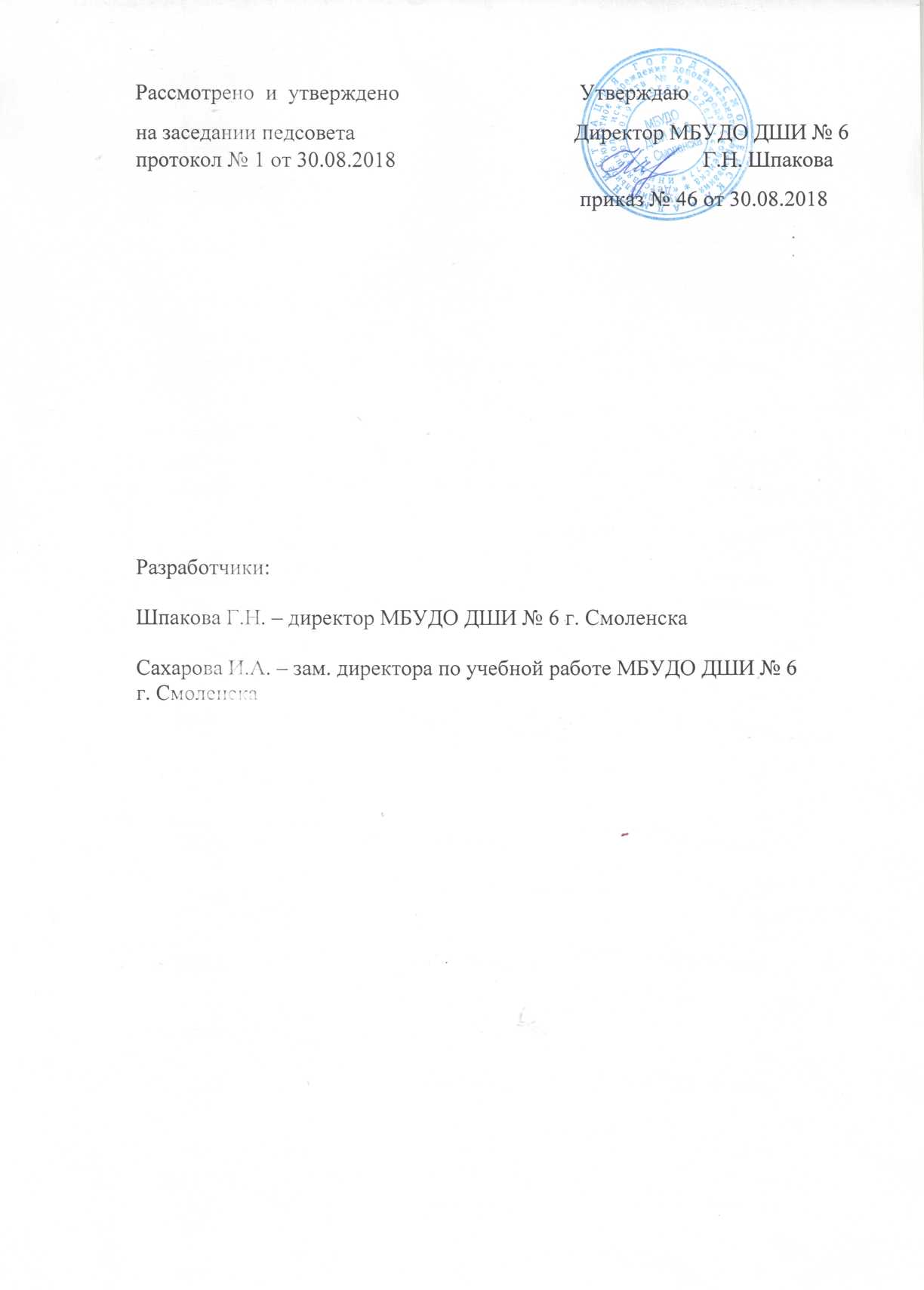 Структура программы учебного предметаI. ПОЯСНИТЕЛЬНАЯ ЗАПИСКА Характеристика учебного предмета, его место и роль в образовательном процессеПрограмма учебного предмета «Народно-сценический танец»  разработана  на основе и с учетом  федеральных государственных требований  к дополнительной общеразвивающей программе « Хореографическое искусство».     Учебный предмет «Народно-сценический танец» направлен на приобщение детей к хореографическому искусству, на эстетическое   воспитание учащихся, на приобретение основ исполнения народного танца, а также навоспитание  нравственно-эстетического отношения к танцевальной культуре народов мира.Народно-сценический танец является одним из основных предметов предметной области «Хореографическое исполнительство».  Содержание учебного предмета «Народно-сценический танец» тесно связано с содержанием учебных предметов: «Ритмика», «Гимнастика», «Историко-бытовой танец», «Классический танец».Полученные по этим предметам знания, умения, навыки позволяют приступить к изучению экзерсиса у станка на основе русского танца. Приобретенные музыкально-ритмические навыки дают основание изучать движения с разнообразным ритмическим рисунком, как у станка, так и на середине зала.Обучение народно-сценическому танцу совершенствует координацию движений, способствует дальнейшему укреплению мышечного аппарата, развивая те группы мышц, которые мало участвуют в процессе классического тренажа. Кроме того, занятия народно-сценическим танцем позволяют учащимся овладеть разнообразием стилей и манерой исполнения танцев различных народов, в значительной степени расширяют и обогащают их исполнительские возможности, формируя особые исполнительские качества и навыки.   .2. Срок реализации учебного предметаСрок освоения предмета «Народно-сценический танец» составляет 3 года (со 2 по  4 класс). 3. Объем учебного времени, предусмотренный учебным планом образовательного учреждения на реализацию предмета «Народно-сценический танец»:Таблица 1Срок обучения по образовательной программе–  4 годаФорма проведения учебных аудиторных занятий: мелкогрупповые занятия, численность группы от 4 до 10 человек, рекомендуемая продолжительность урока - 45 минут.Мелкогрупповая форма позволяет преподавателю лучше узнать ученика, его возможности, трудоспособность, эмоционально- психологические особенности.Цель и задачи учебного предметаЦель: развитие танцевально-исполнительских и художественно-эстетических способностей учащихся на основе приобретенного ими комплекса знаний, умений, навыков, необходимых для  исполнения различных видов народно-сценических танцев, танцевальных композиций народов мира в соответствии с ФГТ, а также выявление наиболее одаренных детей в области хореографического исполнительства и подготовка их к дальнейшему поступлению в образовательные учреждения, реализующие образовательные программы среднего и высшего профессионального образования в области хореографического искусства.Задачи:обучение основам народного танца,развитие  танцевальной координации;обучение виртуозности исполнения;обучение выразительному исполнению  и  эмоциональной раскрепощенности  в  танцевальной  практике; развитие физической выносливости;развитие умения танцевать в группе;развитие сценического артистизма; воспитание дисциплинированности;формирование волевых качеств.6. Обоснование структуры программы учебного предметаОбоснованием структуры программы являются ФГТ, отражающие все аспекты работы преподавателя с учеником. Программа содержит следующие разделы:сведения о затратах учебного времени, предусмотренного на освоениеучебного предмета;распределение учебного материала по годам обучения;описание дидактических единиц учебного предмета;требования к уровню подготовки обучающихся;формы и методы контроля, система оценок;методическое обеспечение учебного процесса.В соответствии с данными направлениями строится основной раздел программы "Содержание учебного предмета".7. Методы обученияДля достижения поставленной цели и реализации задач предмета используются следующие методы обучения:-   словесный (объяснение, разбор, анализ);-   наглядный (качественный показ, демонстрация отдельных частей и всего  движения; просмотр видеоматериалов с выступлениями выдающихся танцовщиц, танцовщиков, танцевальных коллективов, посещение концертов и спектаклей  для повышения общего уровня развития обучающегося);- практический (воспроизводящие и творческие упражнения, деление целого произведения на более мелкие части для подробной проработки и последующей организации целого);- аналитический (сравнения и обобщения, развитие логического мышления);  - эмоциональный (подбор ассоциаций, образов, создание художественных впечатлений);- индивидуальный подход к каждому ученику с учетом природных способностей, возрастных особенностей, работоспособности и уровня подготовки.II. СОДЕРЖАНИЕ УЧЕБНОГО ПРЕДМЕТА1. Сведения о затратах учебного времени, предусмотренного на освоение учебного предмета «Народно-сценический танец»:   Таблица 3  Требования по годам обученияСрок обучения по предмету -    3 годаРаспределение материала по годам обучения предмета:I год обучения  - 2 класс  общеразвивающей программы. II год обучения  - 3 класс  общеразвивающей программы.III год обучения  -  4 класс   общеразвивающей программы. Русский народный танец изучается на протяжении всех лет обучения.  Приступая к изучению танца той или иной народности, необходимо ознакомить учащихся с этнографическими особенностями, географическим положением страны, музыкальным наследием, повлиявшим на формирование танцевального искусства.Первый  год обучения ( 2 класс)  Русский народный танец.Белорусский народный   танец.Украинский (Западная Украина) народный танец.Танец народов Прибалтики.Второй год обучения ( 3 класс)      Русский народный танец.Белорусский народный   танец.Украинский (Центральная Украина) народный танец.Итальянский народно-сценический танец «Тарантелла».Третий год обучения ( 4класс)Русский народный танец.Украинский (Центральная Украина) народный танец.Итальянский танец  «Тарантелла».Венгерский народный танец.Польский танецВ содержание программы входят следующие виды учебной работы:-  изучение учебной терминологии; - ознакомление с элементами и основными комбинациями народно-сценического танца;- ознакомление с рисунком народно-сценического танца, особенностями взаимодействия с партнерами на сцене;- ознакомление со средствами создания образа в хореографии. .Первый год обучения(второй год программы)  За первый год обучения обучающиеся должны  научиться:- основным положениям позиций рук и ног в народном танце;- положению  головы и корпуса во время исполнения простейших элементов русского и белорусского танцев, освоение данных элементов на середине;- владеть приемами: «сокращенная стопа», «скошенный подъем»;- уметь ориентироваться в пространстве: у станка и на середине зала;- знать движения в различных ракурсах и рисунках;- уметь исполнять движения в характере русского и белорусского танцев;- первоначальные навыки при исполнении вращений и подготовок к ним.Экзерсис у станкаI. Пять позиций ног.II. preparation к началу движения. III. Переводы ног из позиции в позицию.IV. Demi plies, grand pliés (полуприседания и полные приседания).V. Battements tendus  (выведение ноги на носок).VI. battements tendus jetés (маленькие  броски).VII. Rond de jambe par terrе  (круг ногой по полу).IX. Подготовка к маленькому каблучному.X. Подготовка к «веревочке», «веревочка».XI. Дробные выстукивания (сочетание ритмических ударов).XII. grands battements jetés (большие броски).XIII. Relevé (подъем на полупальцы).XIV. Port de bras.XV. Подготовка к «молоточкам».XVI. Подготовка к «моталочке».XVII. Подготовка к полуприсядкам и присядкам.XVIII. Прыжки с поджатыми ногами.Экзерсис на середине зала1. Русский поклон:а) простой поясной на месте (1 полугодие),б) простой поясной с движением правой руки к левой стороне груди, затем в 3 позицию, левая рука в подготовительном положении (2 полугодие).2. Основные положения и движения рук:ладони, сжатые в кулачки, на талии (подбоченившись),руки скрещены на груди,одна рука, согнутая в локте, поддерживает локоть другой, указательный палец которой упирается в щеку,положения рук в парах: а) держась за одну руку, б) за две, в) под руку, г) «воротца»,положения рук в круге: а) держась за руки, б) «корзиночка», в) «звездочка»,движения рук: а) подчёркнутые раскрытия и закрытия рук,б) раскрытия рук в сторону (ладонями наверх в 3 позицию),в) взмахи с платочком,г) хлопки в ладоши.3. Русские ходы и элементы русского танца:простой сценический ход на всей стопе и на полупальцах,переменный ход с фиксированием в воздухе ног поочерёдно в точке на 30-450, 2 полугодие - на полупальцах - этот же ход,переменный ход с фиксированием ноги сзади на носке на полу,переменный ход с plié на опорной ноге и вынесением работающей ноги на воздух через 1 позицию ног,тройной шаг на полупальцах с ударом на четвертый шаг всей стопой в пол,шаг с мазком каблуком и вынесением сокращенной стопы на воздух на 30-450,комбинации из основных шагов.4. «Припадание»:по 1 прямой позиции,вокруг себя по 1 прямой позиции (1 полугодие),2 полугодие — по 5 позиции,вокруг себя и в сторону.5. Подготовка к «веревочке»:без полупальцев, без проскальзывания — 1 полугодие,с полупальцами, с проскальзыванием — 2 полугодие,«косичка» (в медленном темпе). 6. Подготовка к «молоточкам»:по 1 прямой позиции с задержкой ноги сзади,2 полугодие — без задержки.7. Подготовка к «моталочке»:по 1 прямой позиции — 1 полугодие с задержкой ноги сзади, впереди,2 полугодие — «моталочка» в «чистом» виде. 8. «Гармошечка»:начальная раскладка с паузами в каждом положении — 1 полугодие,«лесенка»,«елочка»,исполнение в «чистом» виде — 2 полугодие.9. «Ковырялочки»:простая, в пол — 1 полугодие,простая, с броском ноги на 450 и небольшим отскоком на опорной ноге — 1 полугодие,«ковырялочка» на 900 с активной работой корпуса и ноги — 2 полугодие,в чередовании с одинарными, двойными и тройными притопами.10. Основы дробных выстукиваний:простой притоп,двойной притоп,в чередовании с приседанием и без него,в чередовании друг с другом, двойными и тройными хлопками в ладоши (у мальчиков  с хлопушкой),подготовка к двойной дроби —1 полугодие,двойная дробь — 2 полугодие,«трилистник» — 1 полугодие,«трилистник» с двойным и тройным притопом — 2 полугодие,переборы каблучками ног,переборы каблучками ног в чередовании с притопами — 2 полугодие.11. Хлопки и хлопушки для мальчиков:одинарные,двойные,тройные,фиксирующие,скользящие  (в ладоши, по бедру, по голенищу сапог).12. Подготовка к присядкам и присядки:подготовка к присядке (плавное и резкое опускание вниз по 1 прямой и 1 позициям),подкачивание на приседании по 1 прямой и 1 позиции,«мячик» по 1 прямой и 1 позиции — 2 полугодие,подскоки на двух ногах,поочередные подскоки с подъемом согнутой ноги вперед,присядки на двух ногах,присядки с выносом ноги на каблук,присядки с выносом ноги в сторону на 450 — 2 полугодие.Подготовка к вращениям на середине зала- полуповороты по четвертям круга приемом plie-releve,- полуповороты по четвертям круга приемом  шаг-retere,- полуповороты по четвертям круга приемом plie-каблучки,- припадание по первой прямой позиции по схеме: три на месте, а четвертое - в повороте на 450,- подскоки по той же схеме,- «поджатые» прыжки по  той же схеме,- подготовка  к tours  (мужское).Во втором полугодии вводится поворот на 900 во всех вращениях.Подготовка к вращениям и вращения по диагонали класса:- приемом шаг-retere по схеме: 2 шага  retere на месте, 2 - в повороте на 900, 5, 6, 7, 8 - шаги на месте;- к концу полугодия: 2 шага retere на месте, 2 - в повороте на 1800, 5, 6 – фиксация, 7, 8 – пауза;- 2 полугодие – поворот на 4 шага - retere на 1800;- подскоки – разучиваются по той же схеме.На основе пройденных движений составляются этюды малых и больших форм.Русский народный танецОсвоение Русского народного танца происходит в течение всего периода обучения. Русский народный танец должен быть представлен достаточно широко, так как его развитие тесно связано с историей нашего народа, с его бытом и  обычаями.1.Открывание и закрывание рук из подготовительного положения в 4-ю позицию  (через 1-ю и  2-ю позиции);  два положения кисти на талии:     - ладонь;     -  кулачок.2. «Гармошка»  из стороны в сторону с plie и без plie.3. «Ковырялочка»  из III свободной позиции:      -  в сторону;      - назад (с  поворотом на 1800).4. «Припадание» в сторону из III свободной  позиции.5.  Подскоки.  6. Русский бег. 7. «Перескоки».8. «Молоточки».10. Простой русский ход с носка в продвижении вперед и назад.11. Переменный ход  в продвижении вперед и назад.12. Поясной русский поклон.13. Притопы:         - одинарные;          - двойные;         - тройные.14. Перетопы  с  «противоходом».15. Хлопушки  в парах.Белорусский народный танецВведение. Знакомство с музыкальным материалом. Характер и манера исполнения.Основные положения рук. Позиции ног. Основные положения в паре.На первом году обучения предлагается изучение танцев: «Бульба», «Крыжачок» и танцев в характере польки (полька  «Янка»):- основной ход танца «Бульба»;- основной ход танца «Крыжачок»;- притопы;- «перескоки»;- «припадание» с акцентом у колена опорной ноги.Танцы народов ПрибалтикиВведение. Знакомство с музыкальным материалом. Характер и манера исполнения.2. Основные положения рук. Позиции ног. Основные положения в паре, тройках.3. Основные движения:       - соскоки;       - галоп и их различные состояния; прыжки с вытянутыми и поджатыми ногами.Украинский народный танецИзучение движений Закарпатских танцев. Знакомство с музыкальным материалом. Основные положения рук и ног. Положения в паре.Основные движения: основной ход;приставной шаг из стороны в сторону;«тропитка»;dos a dos на различных движениях.Материал для класса мальчиков1. Одинарные фиксирующие и скользящие хлопки и удары:	- в ладоши;	- по бедру;	- по голенищу сапога.2.Присядки:    - подготовка к присядке;    - «мячик»  по I прямой и  I свободной позициям;    - полуприсядка  по  I свободной позиции с выносом ноги на каблукв сторону в пол (на месте);     - полуприсядка  по  I свободной позиции с выносом ноги на воздух вперед и в сторону (на месте);     - «разножка» в сторону на ребро каблука (у палки).3. Прыжки:      - малые и большие подскоки с двух ног на две (с вытянутыми ногами и с согнутыми в коленях ногами);      -  подскок с согнутыми назад ногами и одновременным ударом ладонями по голенищам.Украинский народный танец «Коломийка»«Присядка-винт» по I прямой позиции с вырастанием на каблучки двух ног (противоход – бёдра).Прыжок «разножка» (в воздухе широкая II позиция).Белорусский народный танецПрисядка «мячик» по I прямой позиции с продвижением из стороны в сторону.Полуприсядка по I прямой позиции с выведением согнутой ноги вперед в пол и на 350.По окончании первого года обучения учащиеся должны знать и уметь:- основные положения позиций рук и ног в народном танце;- положение головы и корпуса во время исполнения простейших элементов русского и белорусского танцев, освоение данных элементов на середине;- владеть приемами: «сокращенная стопа», «скошенный подъем»;- уметь ориентироваться в пространстве: у станка и на середине зала;- знать движения в различных ракурсах и рисунках;- уметь исполнять движения в характере русского и белорусского танцев;- первоначальные навыки при исполнении вращений и подготовок к ним.Второй год обучения( третий год  программы)Экзерсис у станкаI. Demi-pliés u grand-pliés (полуприседания и полные приседания).II. Battements  tendus (cкольжение стопой по полу).III. Battements tendus jetés  (маленькие броски).IV. Рas tortillé (развороты стоп).V. Rond de jambe par terre (круговые скольжения по полу).VI. Flic-flac (мазок ногой к себе, от себя).VII. Маленькое каблучное.  VIII. Большое каблучное.IX. «Веревочка».X. Подготовка к battements fondus.XI. Développé.XII. Дробные выстукивания.XIII. Grand battements jetés (большие броски).Движения, изучаемые лицом к станкуRelevé-pliés (по 1 прямой, 1,2,5 позициям). Relevé-plié (с оттяжкой от станка на каблучках назад по 1 прямой позиции). «Волна».Подготовка к «штопору». Port de bras в сторону, назад в сочетании с движениями рук и выносом ноги на каблук вперед и в сторону, на plié, с полурастяжками и растяжками.Подготовка к «сбивке».Для  мальчиков: а) подготовка к  присядкам,б) присядки с выносом ноги на каблук вперед и в сторону,в) мячик боком к станку,г) с выведением ноги вперед.Опускание на колено на расстоянии стопы из первой позиции, и  с шага в сторону накрест опорной ноге.Растяжка из первой позиции в полуприседании и в полном приседании. С выходом во вторую позицию широкую на каблуки. «Моталочка» по первой прямой и по 5 позициям, 1 полугодие с фиксацией на паузе после броска ноги вперед. «Молоточки» по первой прямой и 5 позициям с фиксацией ноги сзади на паузе - 1 полугодие. Прыжки:а) поджатые в сочетании с temps levé sauté,б) «итальянский» shangements de pieds.Экзерсис на середине залаРусский поклон:а) простой поясной с продвижением (подходом вперед и отходом назад с мягким одинарным притопом в конце);б) с работой рукой,  платком (мягко, лирично, резко, бодро).Основные положения и движения русского танца: а) переводы рук из одного основного положения в другое:из подготовительного положения в первое основное,из первого основного положения в третье,из первого основного во второе,из третьего положения в четвертое (женское),из третьего положения в первое,из подготовительного положения в четвертое.б) движения рук с платочком:взмахи в положении присогнутой руки в локтевом суставе перед собой (в сторону, вверх, в 4 позиции),то же самое из положения — скрещенные руки на груди,работа руки из подготовительного положения в 1, 2 и 3 позиции,всевозможные взмахи и качания платочком,прищелкивания пальцами.Все переводы рук из одного основного положения в другое могут выполняться обеими руками одновременно или поочередно каждой рукой.Положения рук в парах:под «крендель»,накрест,для поворота в положении «окошечко»,правая рука мальчика на талии, а левая за кисть руки девочки впереди, так же за локоть.Положение рук  в рисунках танца:  в тройках,в «цепочках»,в линиях и в колоннах,«воротца»,в диагоналях и в кругах,«карусель»,«корзиночка»,«прочесы».Ходы русского танца:простой переменный ход на полупальцах,тройной шаг на полупальцах с приседанием и без него на опорной ноге и приведением другой ноги на щиколотку или у колена,шаг-удар по 1 прямой позиции (вперед и боковой приставной с ударом),шаг-удар с небольшим приседанием одновременно,шаг-мазок каблуком через 1 прямую позицию,то же самое с подъемом на полупальцах,ход с каблучка с мазком каблуком,ход с каблучка простой,ход с каблучка с проведением рабочей ноги у щиколотки, или у икры, или через положение у колена - все на пружинистом  полуприседании,«бегущий» тройной ход на полупальцах,простой бег по 1 прямой позиции с отбрасыванием ног назад,тройной акцентированный бег по 1 прямой позиции с отбрасыванием ног назад,бег с высоким подъемом колена вперед по 1 прямой позиции,такой же бег с различными ритмическими акцентами,комбинации с использованием изученных ходов.Припадания:припадания по 5 позиции в продвижении в сторону, вперед, с отходом назад,  по диагонали,с двойным ударом полупальцами сзади опорной ноги.7. «Веревочка»:       а) подготовка к  «веревочке» — 1  полугодие (на высоких полупальцах),      б)  «косыночка»,      в)  простая  «веревочка» — 1 полугодие,      г)  двойная «веревочка» — 2  полугодие,      д) двойная «веревочка» с выносом ноги на каблук — 2 полугодие.8. «Молоточки» простые. 2 полугодие  - по 5 позиции.9. «Моталочка» в сочетании с движениями рук. Все  виды «гармошечек»:«лесенка»,«елочка» в сочетании с pliés полупальцами с приставными шагами  и  припаданиями. «Ковырялочка»:с отскоком и броском ноги на 300,с броском на 600,с неоднократным переводом ноги в положении носок-каблук,то же самое с переступаниями на опорной ноге. Перескоки с ноги на ногу по 1 прямой позиции:простые (до щиколотки),простые (до уровня колена),с ударом по 1 прямой позиции,двойные (до уровня колена с ударом),с продвижением в сторону.13. Перескоки по 1 прямой позиции с поочередным выбрасыванием ног вперед на каблук:простые,с двойным перебором.14.  Дробные движения:          двойные притопы,тройные притопы,аналогично с прыжком и наклоном корпуса вперед, в сторону,притопы в продвижении,притопы вокруг себя,ритмические выстукивания в чередовании с хлопками, с использованием одинарных, двойных, тройных притопов и прихлопов,простая дробь полупальцами (на месте, в повороте и в продвижении),простые переборы каблучками,переборы каблучками и полупальцами в ритмическом рисунке,переборы каблучками и полупальцами (на месте, в повороте и продвижения с участием работы корпуса),«трилистник» с притопом,двойная дробь с притопом,двойная дробь с притопом и поворотом корпуса на 450,тройные притопы с акцентированным подъемом колена (в различных ритмических рисунках, темпах, в сочетании с мелкими переступаниями),«горошек мелкий» — заключительный, с притопами в конце, перескок заключительный,«ключ» простой.15. Полуприсядки: простая с выносом ноги на каблук и работой рук в различных позициях и за голову,с отскоком в сторону и выносом ноги на каблук,с выносом ноги на 450,с выносом ноги вперед, и ударом рукой по колену,с выходом на каблуки в широкую вторую позицию,с выходом на каблуки и разворотом корпуса в сторону,с выходом на каблуки, ноги раскрыты вперед-назад,аналогично с поворотом корпуса.16. Даются  танцевальные этюды на материале  выше указанных движений.Основные задачи и навыки:Изучаются движения у станка (кроме rond de jambe par terre и battement fondu).Развитие элементарных навыков танцевальной координации движений.Все движения и комбинации движений начинаются с открывания рук (I-II позиции, т.е preparation). Изучается 7-я позиция рук (кисть на кисть за спиной).Со II полугодия постепенно соединяются движения ног с переводом рук.Разучиваются несложные танцевальные связки или этюды (1-2) из 2-3-х ранее пройденных движений (формирование навыков партнерства).Движения у станкаPlie – с переходом из позиции в позицию через поворот стоп.Battements tendu – «носок - каблук» с окончанием в plie (каблук).Battements tendu jete pour-le-pied  в сочетании с притопами.Подготовка к «веревочке» - разворот бедра в закрытое - открытое положение.«Каблучное» - маленькое с 2-м ударом.Опускание на колено – у каблука опорной ноги (с поворотом к палке).Перегибы корпуса – в I прямой позиции на вытянутых ногах на полупальцах.Рas tortilla – из положения pointe в сторону.Flic-flac – из V позиции в V позицию во всех направлениях с ударом подушечкой стопы и сокращенной стопой на cou-de-pied. Releve lent и battement derellope – с сокращением стопы с окончанием в demi-plie на каблук.Grand battement jete – во всех направлениях из V позиции с окончанием в demi-plie на каблук.СерединаРегиональный танец (по выбору преподавателя)Русский народный танецПростые переводы рук из позиции в позицию.Земной русский поклон.«Гармошка» в повороте.«Веревочка»:             - простая;             - двойная;             - с переступанием.5. «Маятник» в прямом положении.6. « Моталочка» в прямом положении.7. «Переборы»  подушечками стоп.8. Шаги:        -  со скользящим ударом;       - с подбивкой на каблук.9. Дробные выстукивания:        -  «разговорные» дроби;      - «двойная дробь»;      - «ключ» дробный (простой  с одним и двумя двойными ударами).10. Вращения:       - на двух подскоках полный поворот;       - «припаданием» на месте.Белорусский  народный танец Изучается на примере белорусских полек «Крутуха» и «Трясуха».  1. Основное положение рук и ног.2. Основное положение в паре.3. Основной ход польки «Крутуха».4. Основной ход польки «Трясуха».5. Галоп.6.  Вращения на месте и в продвижении (на основе движений танцев «Крутуха» и «Трясуха»).  Украинский народный танец1. Введение. Знакомство с музыкальным материалом. Характер и манера исполнения.2. Основные положения ног.3. Основные положения рук. Изучается I положение (руки раскрыты в сторону между подготовительным положением и 2-й позицией).II положение  (руки раскрыты  в сторону между  3-й  и 2-й позициями).4. «Веревочка»: 	- простая;	- с продвижением назад.5. Притопы:	- одинарный;	- двойной (перескок с двумя поочередными ударами стоп по 1-й прямой позиции).6.  «Голубцы» одинарные в сторону с притопом.7.  «Дарижка проста» («припадание» - шаг в сторону с последующим переступанием по 5-й свободной позиции).8. «Переменный шаг»Итальянский танец  «Тарантелла»1. Введение. Знакомство с музыкальным материалом. Характер и манера исполнения.2.Основные положения ног.3. Основные положения рук. Изучается 7-я позиция рук (кисть на кисть за спиной).Движения рук  с тамбурином.  4. Battements tendu jete вперед:- с шага и ударом носком по  полу (pique) –  с продвижением вперед, назад;- удар носком по полу (pique) с подскоком – на месте, с продвижением назад;- поочередные удары носком и ребром каблука по полу с подскоками – на месте, с продвижением назад.5. Jete-pigue (на месте и с отходом назад на plie).6.  Jete  «носок-каблук» поочередно (с подскоком).7. Соскоки на полупальцы в 5-й позиции на рlie (и на месте и в повороте).8. Pas echappe (соскоки на II позицию).9. Бег –  pas emboite –  на месте, с продвижением вперед.10. Основной ход с pas ballone (c фиксацией на cou-de-pied).11. Подскоки на demi-plie  на месте и с поворотом:	- на полупальцах по 5-й позиции;	- на одной ноге с ударами ребром каблука и носком по 5-й свободной позиции.12. Pas de basque (тройные перескоки по 5-й прямой позиции с согнутыми вперёд коленями на 900  (на месте и в продвижении вперед, назад, с поворотом).13. Проскальзывание назад на одной ноге на demi-plie с выведением другой ноги вперед на носок (на месте,  с продвижением назад).Материал для класса мальчиковРусский народный танец1. Двойные (сдвоенные хлопки и удары):                 - хлопок и удар по бедру;            - два удара по бедру;            - хлопок и удар по голенищу сапога;            - два удара по голенищу сапога.     2. Присядки:             - «мячик» по I свободной позиции в продвижении и в повороте;            - полуприсядка с выносом ноги в сторону и вперед на воздух с                продвижением;            - «разножка» вперед-назад и с поворотом корпуса «противоход»;            - «гусиный шаг».3. Прыжки  с обеих ног с одновременным сгибанием одной ноги вперед в свободном положении и удар ладонью по подошве сапога.Украинский народный танецОсновной ход танца «Ползунец» (полный присед  -  скользящие  с каблука длинные шаги). Полное приседание с последующим отскоком в сторону в полуприседание и открывание другой ноги в сторону на 450 .  Рекомендуемые к изучению танцы:Русские танцы Украинские танцыТатарские танцыПо окончании второго года обучения учащиеся должны знать и уметь:- грамотно исполнять программные движения у станка и на середине зала;- ориентироваться в пространстве, на сценической площадке;- работать в паре и танцевальными группами;- знать основные движения русского, татарского и украинского танцев;- знать манеру исполнения упражнений и характер  русского, татарского, украинского танцев;- знать технику исполнения вращений на середине зала и по диагонали.Третий  год обучения( четвертый год программы)Экзерсис у станкаI. Demi pliés и grand pliés (полуприседания и полные приседания).II. Battements  tendus  (скольжение ногой по полу).III. Battemets tendus jetés  (маленькие броски).IV. Pas tortillé  (повороты  «стоп», одинарные и двойные). V. Flic-flac (мазок к себе от себя рабочей ногой).VI. Rond de jambe par terre (круговые скольжения по полу).VII. Маленькое  каблучное.VIII. Большое каблучное.IX. Battemets  fondus (мягкий, тающий).X. Développé, relevé lent (вынимание и подъем ноги).XI.  «Веревочка».XII. Дробные выстукивания.XIII. Grands battements jetes (большие броски ногой).Упражнения лицом к станкуПодъем на полупальцы по всем позициям с работой рук.Подготовка к «качалочке» и  «качалочка».Port de bras в определенном характере, по всем направлениям, с работой рук.«Качалочка» простая, в раскладке.«Качалочка» с акцентом.«Качалочка» в усложненных ритмических рисунках.«Качалочка с выведением ноги на каблук.Прыжковые  «голубцы»:с двух ног на две ноги (исходное положение 1 прямая позиция),тот же прыжок с двойным ударом во время прыжка,низкий «голубец» с одной ноги на одну ногу в характере украинского танца,прыжок с двух ног на одну, открывая другую ногу на каблук в сторону.Подготовка к «сбивке», «сбивка». Подготовка к прыжку attitude назад. Подготовка к «моталочке» с отскоком. Раскладка  движения  «ножницы»  (спиной к станку и лицом)  на 300,  на  900 — 2 полугодие. Присядка с выносом ноги на воздух на 450 и на 900. Присядка с отскоком в сторону и выносом ноги на каблук и на воздух 450 и 900. Подготовка к revoltade. Исходное положение — нога сзади в 4 позиции на носке. Опускание на колено в характере  украинского танца, а также переход с колена на колено.Отработка прыжка «бедуинский».Экзерсис на середине залаПоклон праздничный (хороводный), женский и мужской  в раскладке с паузами после каждого движения.Основные движения руками, которые вводятся во все элементы русского танца: в ходы, припадания, «молоточки»,  «моталочки»,  «веревочки»,  дроби. Усложняются манипуляции с платочком:платочек натянутый за кончики, исполняются круговые движения,полуокружности перед собой вправо и влево,взмахи на вращениях из первой в третью  позицию,используется большая шаль, выстраиваются рисунки танца из развернутой, из свернутой пополам и вчетверо, треугольником шали,движения с шалью и платком обыгрываются в дуэтном танце, переплясе, кадрили, хороводах,изучаются основные положения рук в танце «Русская плясовая», «Кадриль», «Лирический хоровод».Виды русских ходов и поворотов: простой  бытовой с поворотом, с использованием  «ковырялочки», «мазков», припаданий, «боярский», с использованием приставных шагов  на носок или на каблук, с отходом в сторону и выведением ноги на каблук через переступания, аналогично назад,широкий шаг-«мазок» на 450 и 900  с сокращенным подъемом, с plié и на plié,боковой приставной на plié с выведением через подмену ноги на 450 и 900 в сторону,хороводный на полупальцах, мелкий, во всех возможных направлениях,переменный  на всей стопе и на полупальцах, с поочередным  притопом, резким или мягким в зависимости от характера танца,ходы с каблучков: а) простые,  на вытянутых ногах,б) акцентированные,  под себя в plié, в) с выносом на каблук  вперед,боковые припадания по 5 и 1 прямой позициям с продвижением вперед, с работой платком,боковые припадания с поворотами,припадания по линии круга с работой рук,бег на переменной смене ног и на полупальцах, с наклоненным корпусом,бег с соскоком в первую прямую позицию и тройным ускоренным бегом,повороты на беге, вправо, влево, в парах, с использованием притопов и вынесением ноги на каблук,повороты с выносом ноги на каблук, приемом shainé, приемом перескок (высокий),тройные боковые переступания (с ударом, с выносом ноги на каблук),повороты с «ковырялочкой»,повороты с «молоточками»,повороты приемом «каблучки», «поджатые», повороты на тройном беге, с использованием «молоточков», «моталочек».«Веревочки»:простая в повороте,двойная в повороте,с выносом на каблук и переступаниями неоднократными с продвижением и с «ковырялочкой» без закрытия в позицию,всевозможные ритмические рисунки в движении, с использованием «косичек», «закладок», боковых: вперед и назад от опорной ноги, как на всей стопе, так и на полупальцах, с отскоком и перескоками.5. «Ковырялочки»:простые,в повороте на 900, со сменой ног,с отскоком и продвижением вперед,с отскоком и большим броском на 900,в сочетании с различными движениями русского танца,воздушные на 300, 450, 900,в поворотах, на вращениях трюкового характера с чередованием мелких и средних по амплитуде движений русского танца.6. «Моталочки»:простая,простая в повороте по четвертям круга, на 900 с использованием   бросков ноги приемом jetés с  вытянутым  и сокращенным подъемом,с перекрестным отходом назад или в позу,с остановкой в 5 позицию на полупальцах,с использованием переступаний через положение reteré при помощи «веревочек», подскоков, в различных ритмических рисунках и чередованием позиций,в трюковых диагональных вращениях.7. «Гармошечки»:простая на вытянутых ногах и на demi plié, с работой рук через вторую, третью позицию плавно и резко,в повороте, в диагональном рисунке с руками,в различных ритмических рисунках с выносом ноги на каблук вперед-назад в диагональное направление,с чередованием приставных шагов, с pas degajé, в характере «Камаринской»  для мальчиков, «Барыни» для девочек.8. Припадания: боковые с двойным ударом спереди,вокруг себя по два, по четыре припадания, по четвертям круга.9. Перескоки и  «подбивки»:перескоки в повороте,перескоки с ноги на ногу с одинарным и двойным ударом (2 полугодие в повороте),неоднократные удары на отскоке по первой прямой позиции,поочередное выбрасывание ног на каблук вперед, на месте, 2 полугодие вокруг себя по четвертям круга, с отходом назад, подбивка «голубец», на месте и с переступанием (2 полугодие). 10. Дробные выстукивания:двойная дробь с подскоком на рабочей ноге и мазком другой ногой,синкопированные проскальзывания с приведением ноги на reteré у колена невыворотно,соскоки вправо, влево по первой прямой позиции на месте на две ноги одновременно,соскоки с ударом рабочей ногой в невыворотное и выворотное положение перед опорной ногой:а) неоднократные удары,б) с притопом и сменой левой и правой ног,двойная дробь с «ускорением»,двойная дробь с притопами и разворотами корпуса,двойная дробь с отскоком под себя и приведением другой ноги  к икроножной мышце,«ключ» с использованием двойной дроби.11. Присядки:присядка с «ковырялочкой»,присядка с ударом по голенищу, по ступне спереди и сзади,подскоки по 1 позиции из стороны в сторону с хлопками перед собой,«гусиный шаг»,«ползунок» вперед и в сторону на пол.12. Прыжки:прыжок с поджатыми  перед грудью ногами на месте,прыжок с согнутыми от колена ногами и ударами по голенищам,прыжок с ударами по голенищу спереди,«лягушка».Основные задачи и навыки:Повторение и закрепление пройденного материала в более сложных сочетаниях.Усложняется координация рук, ног. Активно включается работа корпуса. Темпы движений остаются умеренными.Движения объединяются в  композиционно развёрнутые этюды.Формируются навыки выразительного исполнения движений. Изучается 5-я позиция рук (руки скрещены перед грудью, у девочек - левая рука сверху) и 6-я позиция рук (под затылок).Движение у станкаРlie  -  добавляется резкое demi-plie.Вattement  tendu:                         - с работой опорной пятки;                       - «веер» по точкам.Вattement  tendu  jete - с работой опорной пятки.Подготовка  к  «веревочке»  -   разнообразные сочетания переноса ноги и поворотов бедра, вносится ритмическое разнообразие в движения.«Каблучное» -  маленькое во всех направлениях:                        - duble;                        - c demi-rond;                        - большое каблучное.                 «Качалочка».Rond de jambe par terre:                  - подготовка - rond de pied;                  - с выведением на носок и каблук.     8. Вattement  fondu:                         -  на всей стопе на 45о  в сторону;                      - вперед-назад с demi  rond.       9. Перегибы корпуса:                        -  лицом к станку с  plie на полупальцах;                         - одной рукой за палку в I прямой позиции (полупальцы).      10. «Штопор».     11. Flic-flac:                       - c подскоком на опорной ноге;                       - с переходом на рабочую ногу.    12.  Вattement developpe  на demi-plie  с последующим одинарным ударом опорной пятки.     13.  Grand battement jete  c «ножницами» с окончанием на plie на каблук.                                    СерединаРусский  народный танецУсложняются сочетания ранее пройденных элементов:  1. Боковая «моталочка».  2. «Веревочка»:              -  с «косичкой»;             -  с «косыночкой»;             -  с «ковырялочкой»;             - синкопированная;		- в повороте (по точкам).3. Дробные выстукивания  с продвижением.4. Вращения:           - русский бег в повороте;          -  через  cou-de-pied с выносом ноги на каблук в стороны (на 45о- 90о).Для девочек – работа с платочком: основные положения рук с платочком и переводы из позиции в позицию.Украинский  народный танецПоложения в парах, тройках.Ходы хороводные: сочетания простых и переменных шагов, на полупальцы с выносом ноги на каблучок.Рas de basque:  		- на трех переступаниях;          -  на 45о вперед. «Бигунец».«Похид-вильный» - стелящиеся прыжки вперед в длину.«Дорижка плетена» («припадание» - шаги в сторону с последующими поочередными переступаниями в перекрещенное положение спереди и сзади).«Выхилясник»  с «угинанием» («ковырялочка» с  наклоном головы (корпуса) вперед).7. «Веревочка» в повороте.8. «Подбивка» из стороны в сторону.9. «Голубцы»:           - подряд в движении из стороны в сторону;           -  с продвижением в сторону с поворотом на полкруга.10.  Подготовка к вращению и вращение на месте «обертас».Итальянский  танец «Тарантелла»Основной ход с pas ballonne  c последующим  открыванием ноги вперед.Рas balanсe.Jete на носок с demi rond.«Веер»  и «веер» в повороте (разучивается у станка).Шаг-подскок (одна нога поднимается  в attitude вперед).Соскоки на II позицию с переходом на одну ногу, другая нога в attitude вперед. Так  же с вращением в этом положении вокруг себя.Поочередные выбрасывания ног  вперед в  attitude и с разворотом на 180о  (через резкий наклон корпуса вперед и с остановкой с открытой ногой в attitude вперед).Dos a dos на различных движениях.Скольжение в позе arabesque (вперед, назад, вращение вокруг себя).Венгерский народный танец1. Введение. Знакомство с музыкальным материалом. Характер и манера исполнения.2. Основные положения рук:	- на талии  внутренним ребром  ладони;	- «наматывание» - кисть вокруг другой кисти перед грудью (руки согнуты в   локтях).3. Ходы «чардаш» и ход « с каблука».4. Соскоки на 1-й  и 2-й прямые позиции с хлопками перед грудью.5. «Ключ»  со 2-й закрытой позиции.6. Перескоки мягкие с ноги на ногу с «переступанием» в I прямой позиции и «в крест» назад за опорную ногу.7. «Отскоки» назад на одной ноге (другая нога выбивается вперед на 450).8. Подскок на одной ноге и с двойным ударом каблука другой ноги,  вынесенной вперед на 300.Материал для класса мальчиковРусский народный танец     1. Тройные (строенные хлопки и удары):                - скользящий хлопок и два удара по бедру;               - скользящий хлопок и два удара по голенищам сапог;               - скользящий хлопок и два удара по голенищу сапога;               - фиксирующий хлопок и два удара.2.  «Присядки»:                - «разножка»  вперед-назад с поворотом на 1800;                - «закладка». 3. Прыжки  с поджатыми ногами и с ударом по голенищу сапога.Украинский  народный танец1.  «Тынок» на месте и с поворотом  (прыжок).2. «Ползунок» вперед и в сторону.3.  Револьтад (разучивается у станка).4. Большой  «голубец» (разучивается у станка).Венгерский  народный танец1. «Лего боказо» - прыжок с разведением ног в стороны и ударом внутренними ребрами сапог по I  прямой позиции.2. Хлопушки фиксирующие и скользящие:	- в ладоши;	- по бедру;	- по голенищу;	- по каблуку (простые сочетания ударов)Материал для класса мальчиковРусский народный  танец1.Хлопушки    -  усложнение техники хлопушек: комбинирование различных ударов,  хлопушечных  «ключей»  с дробными выстукиваниями и  продвижением во время исполнения.2.Присядки:   - «ползунок» с выносом ноги на воздух вперед и в сторону;  - «разножка» на каблуки  в стороны через полупальцы во II закрытой позиции;- усложнение техники присядок и «закладки» в комбинации.3. Прыжки:    - preparation  к большим прыжкам; - большой прыжок «разножка».Курс сценического танцаКурс  сценического танца изучается  два последних года как дополнительный материал для особо способных обучающихся. К изучению предлагается:польский сценический танец («Мазурка»);венгерский сценический танец.Задачи и навыки: Осваиваются простейшие элементы и движения. Вырабатываются первоначальные представления о характере, манере и стиле исполнения изучаемых движений.Знакомство с музыкальным материалом.Разучиваются несложные танцевальные связки, этюды (из 2-3-х движений).СерединаПольский сценический танец «Мазурка»Введение. Знакомство с музыкальным материалом. Характер и манера исполнения.Положение рук и ног.Волнообразное движение руки.Поклоны.«Ключ» (одинарный, двойной).«Заключение» (одинарное).Pas balance.Перебор (pas de bourree) по I прямой позиции  с demi-plie.Pas marche.Pas gala (вперед).Венгерский сценический танец Введение. Знакомство с музыкальным материалом. Характер и манера исполнения.Положение рук и ног.«Ключ» (одинарный, двойной).«Заключение» (одинарное).Поклоны. Pas balance с подъемом на полупальцы.Developpe вперед:        - с последующими шагами;             - с шагом на полупальцы и подведение другой ноги в V открытую позицию сзади.«Голубец» - прыжок с двойным ударом стоп по I прямой позиции.Переборы  (pas de bourree) по I прямой позиции  на полупальцах с demi-plie.«Веревочка» с проскальзыванием на полупальцах (на месте, с продвижением назад)  исполнения.2.Основные положения ног.3. Основные положения рук.  Изучается 7-я позиция рук (кисть на кисть за спиной).Движения рук  с тамбурином.  4. Battements tendu jete вперед:	- с шага и ударом носком по  полу (pique) –  с продвижением вперед, назад;	- удар носком по полу (pique) с подскоком – на месте, с продвижением назад;	- поочередные удары носком и ребром каблука по полу с подскоками – на месте, с продвижением назад.5. Jete-pigue (на месте и с отходом назад на plie).6.  Jete  «носок-каблук» поочередно (с подскоком).7. Соскоки на полупальцы в V позиции на рlie (и на месте и в повороте).8. Pas echappe (соскоки на II позицию).9. Бег –  pas emboite –  на месте, с продвижением вперед.10. Основной ход с pas ballone (c фиксацией на cou-de-pied).11. Подскоки на demi-plie  на месте и с поворотом:	- на полупальцах по V позиции;	- на одной ноге с ударами ребром каблука и носком по V свободной позиции.12. Pas de basque (тройные перескоки по V прямой позиции с согнутыми вперёд коленями на 900 (на месте и в продвижении вперед, назад, с поворотом).13. Проскальзывание назад на одной ноге на demi - plie с выведением другой ноги вперед на носок (на месте, с продвижением назад).               - синкопированная;		 - в повороте (по точкам).  3. Дробные выстукивания  с продвижением.Основные задачи и навыки:Изучаются  все движения у станка. Развитие элементарных навыков танцевальной координации движений.Все движения и комбинации движений начинаются с открывания рук (I-II позиции, т.е preparation). Изучается 7-я позиция рук (кисть на кисть за спиной).Со II полугодия постепенно соединяются движения ног с переводом рук.Разучиваются несложные танцевальные связки или этюды (1-2) из 2-3-х ранее пройденных движений (формирование навыков партнерства).Движения у станкаPlie – с переходом из позиции в позицию через поворот стоп.Battements tendu – «носок - каблук» с окончанием в plie (каблук).Battements tendu jete pour-le-pied  в сочетании с притопами.Подготовка к «веревочке» - разворот бедра в закрытое - открытое положение.«Каблучное» - маленькое с 2-м ударом.Опускание на колено – у каблука опорной ноги (с поворотом к палке).Rond de jambe par terre – подготовка (rond de pied).Вattement fondu на всей стопе на 450 в сторону.Перегибы корпуса – в I прямой позиции на вытянутых ногах на полупальцах.Рas tortillе – из положения pointe в сторону.Flic-flac – из V позиции в V позицию во всех направлениях с ударом подушечкой стопы и сокращенной стопой на cou-de-pied.Releve lent и battement derellope – с сокращением стопы с окончанием в demi-plie на каблук.Grand battement jete – во всех направлениях из V позиции с окончанием в demi-plie на каблук.Русский  народный танецУсложняются сочетания ранее пройденных элементов:  1. Боковая «моталочка».  2. «Веревочка»:                -  с «косичкой»;               -  с «косыночкой»;               -  с «ковырялочкой»;              - русский бег в повороте;               - через cou-de-pied с выносом ноги на каблук в стороны (на 45о- 90о).Для девочек – работа с платочком: основные положения рук с платочком и переводы из позиции в позицию.Украинский  народный танецПоложения в парах, тройках.Ходы хороводные: сочетания простых и переменных шагов, на полупальцы с выносом ноги на каблучок.Рas de basque:- на трех переступаниях;-  на 45о вперед. «Бигунец».«Похид-вильный» - стелящиеся прыжки вперед в длину.«Дорижка плетена» («припадание» - шаги в сторону с последующими поочередными переступаниями в перекрещенное положение спереди и сзади).«Выхилясник»  с «угинанием» («ковырялочка» с  наклоном головы (корпуса) вперед).«Веревочка» в повороте.«Подбивка» из стороны в сторону.«Голубцы»:            - подряд в движении из стороны в сторону;            -  с продвижением в сторону с поворотом на полкруга.Подготовка к вращению и вращение на месте «обертас».Итальянский танец «Тарантелла»Основной ход с pas ballonne  c последующим  открыванием ноги вперед.Рas balanсe.Jete на носок с demi rond.«Веер»  и «веер» в повороте (разучивается у станка).Шаг-подскок (одна нога поднимается  в attitude вперед).Соскоки на II позицию с переходом на одну ногу, другая нога в attitude вперед. Так  же с вращением в этом положении вокруг себя.Поочерёдные выбрасывания ног  вперед в  attitude и с разворотом на 180о  (через резкий наклон корпуса вперед и с остановкой с открытой ногой в attitude вперед).Dos a dos на различных движениях.Скольжение в позе arabesque (вперед, назад, вращение вокруг себя).Венгерский народный танец1. Введение. Знакомство с музыкальным материалом. Характер и манера исполнения.2. Основные положения рук:	- на талии  внутреннем ребром  ладони;	- «наматывание» - кисть вокруг другой кисти перед грудью (руки согнуты в   локтях).3. Ходы «чардаш» и ход « с каблука».4. Соскоки на I  и  II прямые позиции с хлопками перед грудью.5. «Ключ»  со II закрытой позиции.6. Перескоки мягкие с ноги на ногу с «переступанием» в I прямой позиции и «в крест» назад за опорную ногу.7. «Отскоки» назад на одной ноге (другая нога выбивается вперед на 450).8. Подскок на одной ноге и с двойным ударом каблука другой ноги,  вынесенной вперед на 300.  преподавателя, например «Жаворонок»:  - быстрые переступания по I прямой и III свободной позиции (на месте и в продвижении в сторону, в повороте);- jete с подскока на опорной ноге (с акцентом к себе);- тройные  переборы ногами;- tombe вперед с наклоном корпуса;- переборы с выносом ноги на каблучок;- синкопированные подскоки  и соскоки на одну и две ноги.Разнообразие движений и связок движений зависит от задач преподавателя.По окончании третьего года обучения обучающиеся должны знать и уметь:- исполнять технически сложные движения у станка и на середине зала;- передавать в движении сложные ритмические рисунки русского, украинского, молдавского танцев;- усвоить и развивать ансамблевое исполнение;- ориентироваться в пространстве во время исполнения танцевальных комбинаций и этюдных форм;- правильно пользоваться деталями костюма, атрибутикой: ленточками, веночками, платочками, шапками, корзинками, бубнами и т.д.;- продолжать добиваться в ансамбле выразительности и виртуозности исполнения движений. Требования на выпускном экзамене:Вращения, усвоенные за предыдущие годы обучения, изучаются в национальном характере, а также в характере областных особенностей (plie-каблучки, plie-releve, plie-retere, шаг-retere, подскоки, припадания, pirouettes).Приемом plie-releve (два на месте, третий – plie-подготовка, четвертый – вращение) – 1 полугодие – двойное вращение за 4-м разом.Приемом plie-retere (аналогичная схема изучения).Приемом plie-каблучки (аналогичная схема изучения).Приемом pirouettes (аналогичная схема изучения).Разучивается «вкручивающаяся» на месте концовка вращений с выходом на полупальцы в финале.Припадания мелкие, быстрые.Вращения на одной ноге, вторая на щиколотке невыворотно, с  приходом во 2 позицию (невыворотно), без пауз, но в медленном темпе – 1 полугодие.То же самое вращение в нормальном темпе – 2 полугодие.Разучивается «вкручивающаяся» концовка приемом вращения на одной ноге через retere невыворотно, уходит в позицию. Концовка в plie или в полупальцы – 2 полугодие. «Обертас» по 1 прямой позиции – 1 полугодие. «Обертас» по 1 прямой позиции с ударом – 2 полугодие. «Обертас» с rond на 450 – 1 полугодие, на 900 - конец 2 полугодия. Разучивается окончание вращения приемом двойного shaine. Вращения для мальчиков:а) tours,б) pirouettes.15. Поджатые прыжки в чередовании с другими приемами вращений на месте.Вращения по диагонали классаTour-pique в раскладке, с рукой в характере украинского танца, с рукой с платочком в русском характере.Бег с выбрасыванием правой ноги вперед.Бег по 1 прямой позиции (повотор за два бега) – 1 полугодие, поворот за один бег – 2 полугодие.Большие «блинчики» в сочетании с бегом  в различных  ритмических рисунках – 2 полугодие.Большие «блинчики» в чередовании с маленькими «блинчиками», в различных ритмических рисунках.Большой «блинчик» в сочетании с shaine.Маленький «блинчик» в сочетании с вращением шаг на «каблучок».Дробные выстукивания в повороте в соединении с шагом на каблук, выносом ноги на каблук, «ковырялочкой» с выбиванием ноги в сторону.Мужские вращения с использованием пройденного материала.Вращения по кругуПриемом шаг-retere, вращение за один шаг.Подскоки, вращение за один шаг.Маленькие «блинчики», поворот за один шаг.Большие «блинчики», аналогично.Бег по 1 прямой позиции.Бег с выбрасыванием ноги вперед.«Шаг-каблучок», вращение за один шаг.Tour-pique в раскладке с рукой за голову (украинское), с платочком (русское) в 3 позицию.Двойная дробь в повороте с переступаниями через «ковырялочку».Мужские трюковые вращения.По окончанию обучения  в школе обучающиеся должны знать и уметь:- исполнять грамотно выразительно и технично экзерсис у станка и на середине зала;- передавать национальный характер  различных по учебной  программе танцев;    - ориентироваться в пространстве во время движения танцевальных комбинаций и этюдных форм;- исполнять технически сложные движения народно-сценического танца: вращение, дроби  - для девочек; различные виды присядок, «хлопушек» - для мальчиков;-  правильно распределять силы во время исполнения танцевальных композиций, воспитывать выносливость.III.	Требования к уровню подготовки обучающихсяУровень подготовки  обучающихся  является  результатом  освоения    программы  учебного  предмета  «Народно-сценический танец»,  который  определяется   формированием  комплекса  знаний,  умений  и  навыков,  таких,  как:знание рисунка народно-сценического танца, особенностей взаимодействия с партнерами на сцене;знание балетной терминологии;знание элементов и основных комбинаций народно-сценического танца;знание особенностей постановки  корпуса, ног, рук, головы, танцевальных комбинаций;знание средств создания образа в хореографии;знание принципов взаимодействия музыкальных и хореографических выразительных средств;умение исполнять на сцене различные виды народно-сценического танца, произведения учебного хореографического репертуара; умение исполнять народно-сценические танцы на разных сценических площадках;умение исполнять элементы и основные комбинации различных видов народно-сценических танцев;умение распределять сценическую площадку, чувствовать ансамбль, сохранять рисунок при исполнении народно-сценического танца;умение понимать и исполнять указания преподавателя;умение запоминать и воспроизводить «текст» народно-сценических танцев;навыки музыкально-пластического  интонирования;А также:знание исторических основ танцевальной культуры, самобытности и образности танцев нашей страны и народов мира;знание канонов исполнения упражнений и танцевальных движений народно-сценического танца в соответствии с учебной программой;владение техникой исполнения программных движений как в экзерсисах, так и в танцевально-сценической практике;использование и владение навыками коллективного исполнительского творчества;знание основных анатомо-физиологических особенностей человека;применение знаний основ физической культуры и гигиены, правил охраны здоровья.IV.	 Формы и методы контроля, система оценокАттестация: цели, виды, форма, содержаниеОценка качества реализации программы «Народно-сценический танец» включает в себя текущий контроль успеваемости, промежуточную и итоговую аттестацию обучающихся.Успеваемость учащихся проверяется на различных выступлениях:  контрольных уроках, экзаменах, концертах, конкурсах, просмотрах к ним и т.д.Текущий контроль успеваемости обучающихся проводится в счет аудиторного времени, предусмотренного на учебный предмет.Промежуточная аттестация проводится в форме контрольных уроков, зачетов и экзаменов.  Контрольные уроки, зачеты и экзамены могут проходить в виде   просмотров концертных номеров. Контрольные уроки и зачеты в рамках промежуточной аттестации проводятся на завершающих полугодие учебных занятиях в счет аудиторного времени, предусмотренного на учебный предмет. Экзамены проводятся за пределами аудиторных учебных занятий. Требования к содержанию итоговой аттестации обучающихся определяются образовательным учреждением на основании ФГТ. Итоговая аттестация проводится в форме выпускных экзаменов. По итогам выпускного экзамена выставляется оценка «отлично», «хорошо», «удовлетворительно», «неудовлетворительно». 2. Критерии оценокДля аттестации обучающихся создаются фонды оценочных средств, которые включают в себя методы и средства контроля, позволяющие оценить приобретенные знания, умения и навыки.  Критерии оценки качества исполненияПо итогам исполнения программы на контрольном уроке и экзамене выставляется оценка по пятибалльной шкале:Таблица 5   Данная система оценки качества исполнения является основной. В зависимости от сложившихся традиций того или иного учебного заведения и с учетом целесообразности оценка качества исполнения может быть дополнена системой «+» и «-», что даст возможность более конкретно отметить ответ учащегося.Фонды оценочных средств призваны обеспечивать оценку качества приобретенных выпускниками знаний, умений и навыков, а также степень готовности учащихся выпускного класса к возможному продолжению профессионального образования в области хореографического искусства. При выведении итоговой (переводной) оценки учитывается следующее:оценка годовой работы ученика;оценка на  экзамене;другие выступления ученика в течение учебного года.Оценки выставляются по окончании каждой четверти и полугодий учебного года.                             Методическое обеспечение учебного процессаМетодические рекомендации педагогическим работникамВ работе с учащимися преподаватель должен следовать принципам последовательности, постепенности, доступности, наглядности в освоении материала. Весь процесс обучения должен быть построен от простого к сложному и учитывать индивидуальные особенности ученика: интеллектуальные, физические, музыкальные и эмоциональные данные, уровень его подготовки.При работе над программным материалом преподаватель должен опираться на следующие основные принципы:-  целенаправленность учебного процесса;-  систематичность и регулярность занятий;-  постепенность в развитии танцевальных возможностей учащихся;- строгая последовательность в процессе освоения танцевальной лексики и технических приемов танца.С каждым годом обучения усложняется и становится разнообразнее танцевальная лексика различных народностей, изучаемая в соответствии с программой, вводится ряд новых приемов в изучении техники вращений на середине класса, по диагонали и по кругу класса. Урок по народно-сценическому танцу состоит из трех частей:Экзерсис у станка.2. Экзерсис на середине класса.Работа над этюдами, построенными на материале русского танца и танцев народов мира.Преподавание народно-сценического танца заключается в его поэтапном освоении, которое включает ознакомление с историей возникновения и ходом развития техники народно-сценического танца, практической работой у станка и на середине зала, работой над этюдами и освоении методики танцевальных движений. Список рекомендуемой учебной литературыОсновная литератураЗаикин Н. Фольклорный танец и его сценическая обработка. - Орел, Труд, 1999Заикин Н., Заикина Н. Областные особенности русского народного танца. – Орел, «Труд», 1999,1 том; 2 том - 2004Зацепина К., Климов А. Народно-сценический танец. - М., 1976Климов А. Основы русского народного танца. - М.: Искусство, 1981 Ткаченко Т. Народный танец. - М.: Искусство, 1967Ткаченко Т. Народные танцы. - М.: Искусство, 1974Дополнительная литератураБурнаев А. Мордовский танец. Саранск, 2002Богданов Г. Русский народный танец. М., 1995Власенко Г. Танцы народов Поволжья. – Самара: СГУ,1992Гербек Г. Характерный танец: настоящее и будущее. // Советский балет, 1990:  № 1      Зацепина К., Климов А., Рихтер К., Толстая Н., Ферменянц Е.,  Народно-сценический танец, ч.1. М., 1976.Королева Э. Хореографическое искусство Молдавии. - Кишинев, 1970Курбет В., Ошурко Л. Молдавский танец. – Кишинев,1967Ласмаке М. Латышские народные танцы. Рига, 1962       Лопухов А., Ширяев А, Бочаров А.  Основы характерного танца, Л.-М., 1939Мальми В. Народные танцы Карелии. – Петрозаводск, 1977Моисеев И. Голос дружбы. // Советский балет, 1983: № 5    Надеждина Н.   Русские танцы  М., 1950Степанова Л. Танцы народов России. - М.: Советская Россия, 1969      Стуколкина И.   Четыре экзерсиса. Уроки характерного танца.     М., 1972                                        Уральская В. Поиски и решения.- М.: Искусство, 1974     Устинова Т. Русские  народные танцы.  М., 1950  	16.      Хворост И. Белорусские народные танцы.- Минск, 197617.     Чурко Ю.  Белорусский народный танец.- Минск, 1970I.	Пояснительная записка- Характеристика учебного предмета, его место и роль в образовательном процессе;- Срок реализации учебного предмета;- Объем учебного времени, предусмотренный учебным планом образовательного учреждения на реализацию учебного предмета;- Форма проведения учебных аудиторных занятий;- Цель и задачи учебного предмета;- Обоснование структуры программы учебного предмета;- Методы обучения; - Описание материально-технических условий реализации учебного предмета;II.	Содержание учебного предмета				- Сведения о затратах учебного времени;- Годовые требования по классам;III. 	Требования к уровню подготовки обучающихсяIV.    	Формы и методы контроля, система оценок - Аттестация: цели, виды, форма, содержание; - Критерии оценки;V.	Методическое обеспечение учебного процесса- Методические рекомендации педагогическим работникам;VI.	Список рекомендуемой учебной литературы- Основная литература;- Дополнительная литератураВид учебной работы,учебной нагрузкиКлассыКлассыВид учебной работы,учебной нагрузки 2- 4  класс Общее количество часов на  аудиторная  занятия198 Количество часов в неделю21234Классы2345Продолжительность учебных  занятий (в неделях) -333333Количество часов на аудиторные занятия (в неделю)  -222Общее количество часов на аудиторные занятия 198 198 198 198ОценкаКритерии оценивания выступления5 («отлично»)методически правильное исполнение учебно-танцевальной комбинации, музыкально грамотное и эмоционально-выразительное исполнение пройденного материала, владение индивидуальной техникой вращений, трюков4 («хорошо»)возможное допущение незначительных ошибок в сложных движениях, исполнение выразительное, грамотное, музыкальное, техническое3 («удовлетворительно»)исполнение с большим количеством недочетов, а именно: недоученные движения, слабая техническая подготовка, малохудожественное исполнение, невыразительное исполнение экзерсиса у станка, на середине зала, невладение трюковой и вращательной техникой 2 («неудовлетворительно»)комплекс недостатков, являющийся следствием плохой посещаемости аудиторных занятий и нежеланием работать над собой«зачет» (без отметки)отражает достаточный уровень подготовки и исполнения на данном этапе обучения.